Neurosurgery.SpinalMDT@ouh.nhs.uk 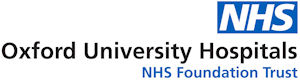 Neurosurgery Spinal MDTNeurosurgery Spinal MDTDate  Date  Date  Patient D.O.B.MRNConsultant SurgeonESPESPSymptoms/ DiagnosisRadiology QuestionQuestion for DiscussionMDT Discussion Outcome ActionActionedByPresent Neurosurgeons:Radiologists:ESP Physios:Secretary:Other:Neurosurgeons:Radiologists:ESP Physios:Secretary:Other:Neurosurgeons:Radiologists:ESP Physios:Secretary:Other:Neurosurgeons:Radiologists:ESP Physios:Secretary:Other: